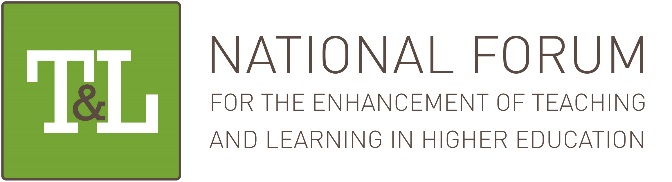 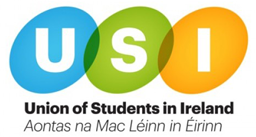 National ForumCALLING ALL DESIGN STUDENTS – SUMMER 2014DESIGN THIS YEAR’S TEACHING HERO AWARD PRIZES!The National Forum for the Enhancement of Teaching and Learning in Higher Education and the USI are looking for student creators to design and make a ‘signature’ prize for the first National Teaching Hero Award Prize-giving. We’re offering a €1,500 commission to produce a 2D designed piece.The teaching hero award initiative enables students from across the higher education sector in Ireland to recognise those teachers who have had a strong and lasting impact on their learning and on their lives. The award will be an endorsement of outstanding teachers and a celebration of the value of higher education teaching. This is your chance to be the student who designs the signature piece and define how the prize should look. We are looking for a design that will capture the spirit of the award: the dedication, inspiration and care that great teachers display.  We invite you to submit a design proposal for the award piece – which will be presented to up to 70 teaching heroes of higher education at a ceremony in September 2014. EligibilityAll registered higher level design students are eligible to enter this competition. Recently graduated students are eligible to enter this competition.CriteriaThe design should:Reflect the theme which is to recognise outstanding teachers who have had a strong and lasting impact on students learning.Be a 2D image, inspiring and beautiful designShow that the piece can be delivered by a deadline of the end of August Capture the spirit of excellent, inspiring teaching in a higher education contextIt must incorporate the National Forum and the USI logos on the designAs a guideline the award should be A4 sizePrizeThe selected design will receive an award of €1,500. There is also a runner’s up prize of €150. Reasons to apply:Receive recognition for your design excellence by a National Forum panelGain experience working to a design brief and delivery deadlineIdentify and manage your production budgetEntrance procedureCompleted application form (see below) to be emailed to sarah.otoole@teachingandlearning.ie by Friday the 25th of July.The National Forum and the USI will select the winner by Friday the 1st of AugustFor email queries please contact:  sarah.otoole@teachingandlearning.ieSubmission FormPlease submit your design electronically: Name of student: _______________________________________________________________Personal Address: _______________________________________________________________Email: _________________________________________________________________________Phone Number: _________________________________________________________________Higher Level Institution: ___________________________________________________________Department/ faculty: _____________________________________________________________Project title: ____________________________________________________________________Abstract of project (250 words max) – please give a description of your design and outline what the inspiration for your design is:Production details (please note that between 40-70 awards will be presented on at the Teaching Awards Ceremony. Your design should take into consideration the cost and suitability of materials for this project). Please include examples of your previous work and a copy of your CV or LinkedIn profile. All submissions should be the student’s own work. The winning design will become property of the National Forum for use as appropriate.Go to www.teachingandlearning.ie to learning more about the Teaching Hero Awards